Цена---350гривень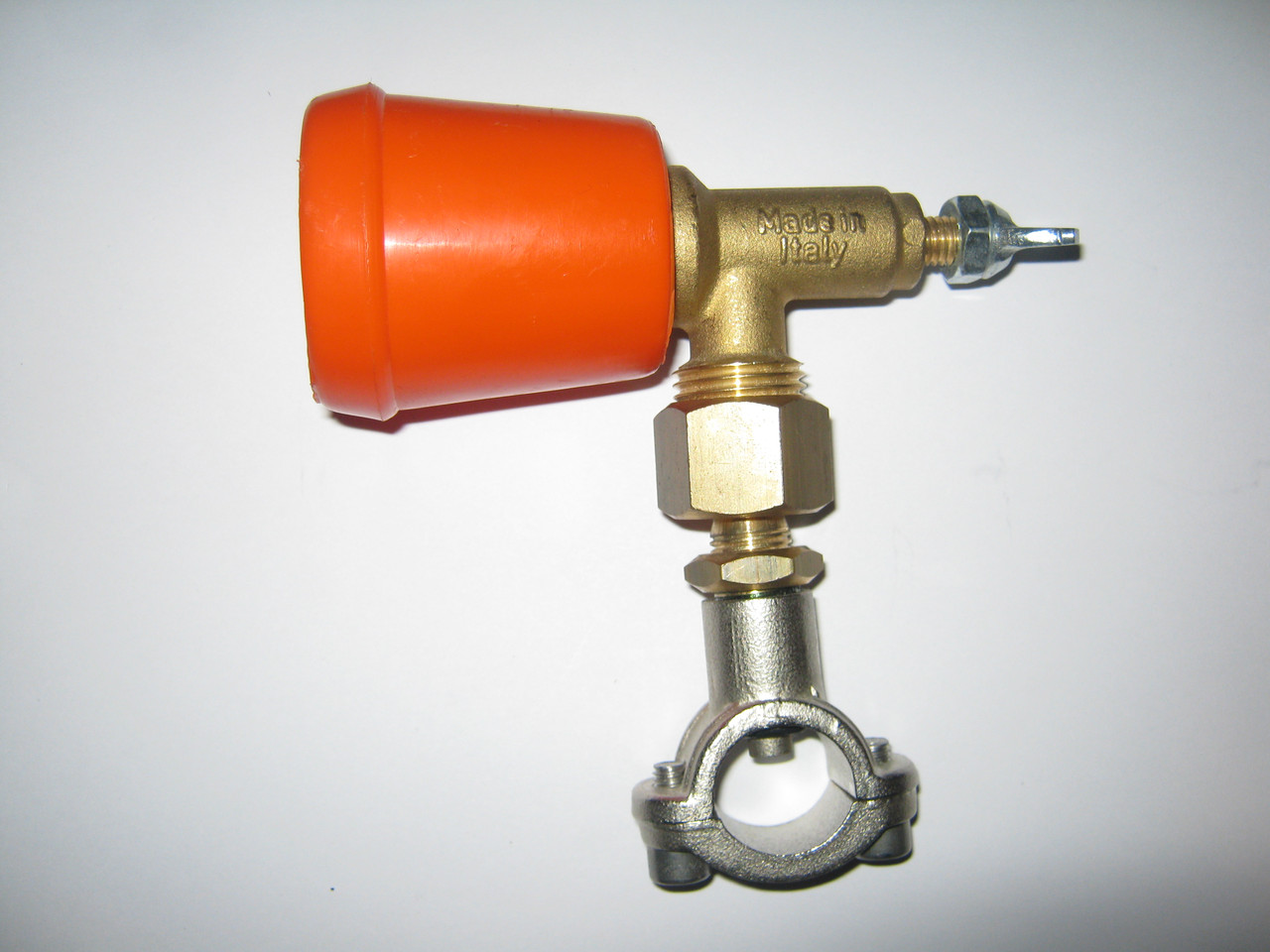 